London Stock Exchange - WEEKLY REPORTWeek Ending Friday 4th November 2016
Currency – British Pence Last week there were  entries and  exits for LSE last week. There are 2 new orders for this week.Entries: 	Ashtead Group, Glaxosmithklyne, Royal Bank of Scotland, Rotork Plc, Spectris PlcExits: 	Amec Foster Wheeler, Aveva, Provident FinanceThe colour coding we are currently using is as follows: Amended orders or stops Retained Orders or stops – no change New working orders Immediate action required Short SellOPEN POSITIONS:STOPS: 				Code		OLD 		ACTION 	NEW 	Amended Anglo American Plc		AAL		908		Amend	986Ashtead Group			AHT		1365		Amend	1340WS Atkins Plc			ATK		1612		Amend	1609Beazley Plc			BEZ		396		Amend	384.4Foreign & Colonial Inv Tst	FRCL	505.4		Amend	508Glaxosmithklyne			GSK		1735 		Amend	1690Intermediate Capital Group	ICP		567		Amend	574.5JPM Emerging Mkts Shs	JMG		706		Amend	723Ncc Group Plc			NCC		369		Amend	234.99Paragon Group			PAG		300		Amend	309Royal Bank of Scotland	RBS		168		Amend	173.8Rotork Plc				ROR		224		Amend	217.8Supergroup Plc			SGP		1535		Amend	1450Spectris Plc			SXS		2212	 	Amend	2179RetainedBritish Empire Trust Shs	BTEM	687.4		Retain	687.4Grafton group Limited		GFTU	462		Retain	463 Informa Plc				INF		740		Retain	699Inmarsat Plc			ISAT		670		Retain	670WORKING ORDERS:CANCELLED ORDERS:Name				Code		Direction	Entry		Stop Loss	Trade RiskAmended Retained 3i Infrastructure Group		3IN		Sell		187		199		12 pCoca-Cola HBC			CCH		Sell		1757		1857		100 pCountrywide Plc			CWD		Buy		224		188		36 pEntertainment One		ETO		Sell		211		240		19 pEvraz Plc				EVR		Sell		184		213		29 pEasyjet Plc				EZY		Buy		992		851		141 pGreater Portland Estates	GPOR	Buy		634		595		39 pHalfords Group			HFD		Buy		349		315		34 pHiscox				HSX		Sell		1021		1097		76Ken Wil Eur Shs			KWE		Buy		1046		985		61 pMurray Trust International	MYI		Sell		1103		1175		72 pP2P Global Invest Ptg		P2P		Buy		846		805		41 pPolar Cap Technologies	PCT		Sell		793		839		46 pRpc Group Plc			RPC		Sell		937		1002		65 pStagecoach Group		SGC		Buy		223		200		23 pSpire Healthcare Group	SPI		Sell		364		391		27 pVirgin Money Holdings		VM		Sell		300		335		35 pNEW ORDERS:AA Public Limited Co		AA		Buy		270		246		24 pGenesis Emerging markets	GSS		Sell		619		644		25 pCHARTS: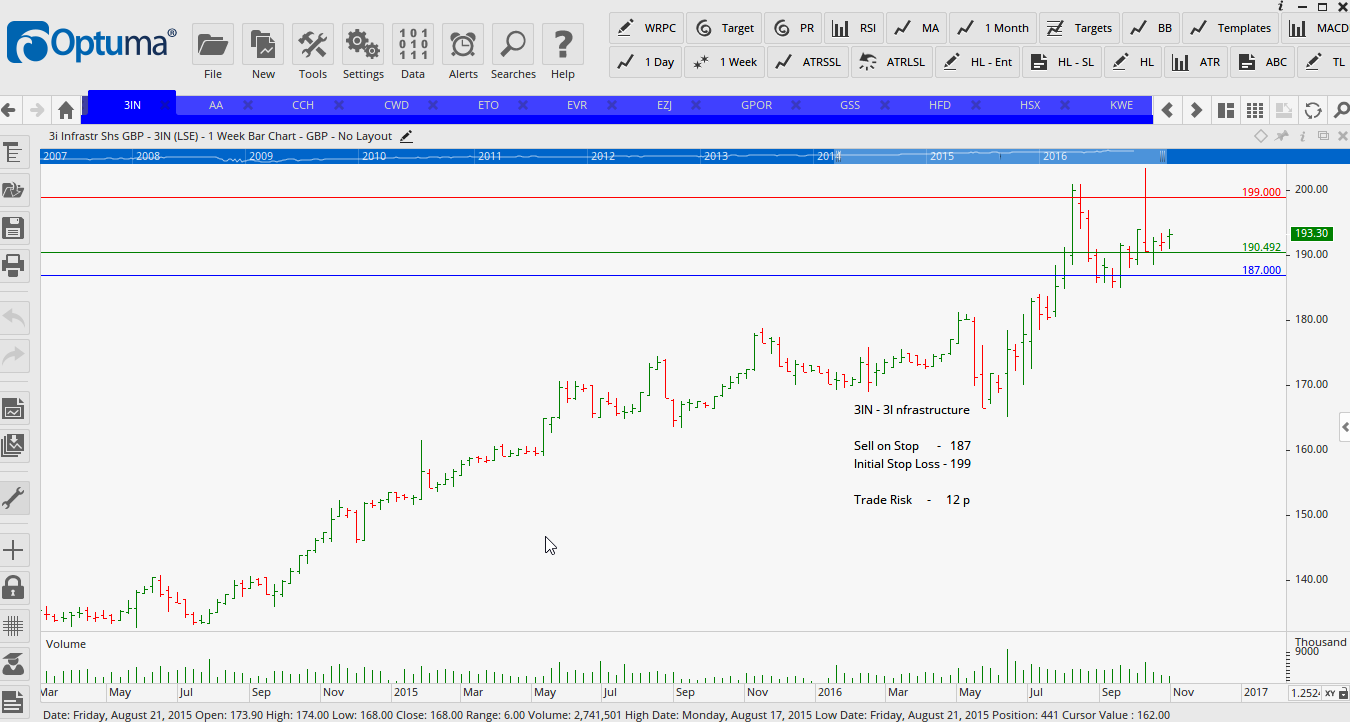 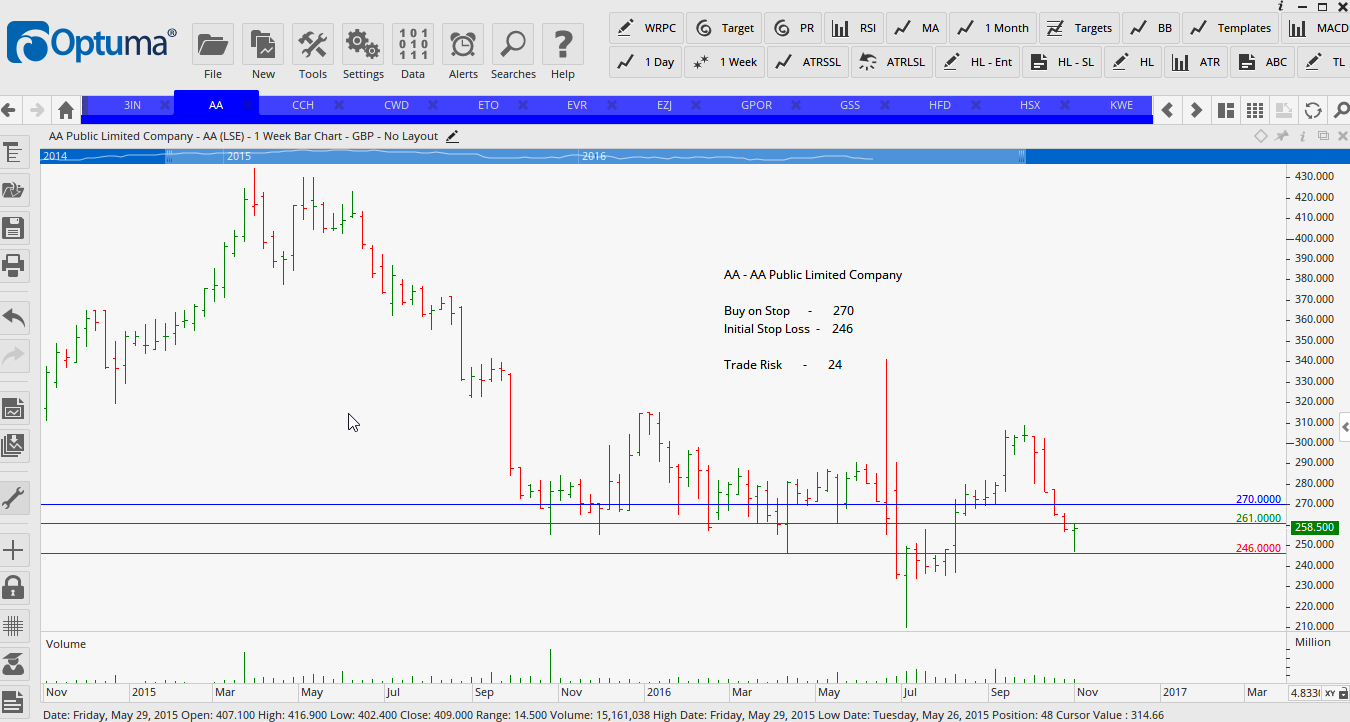 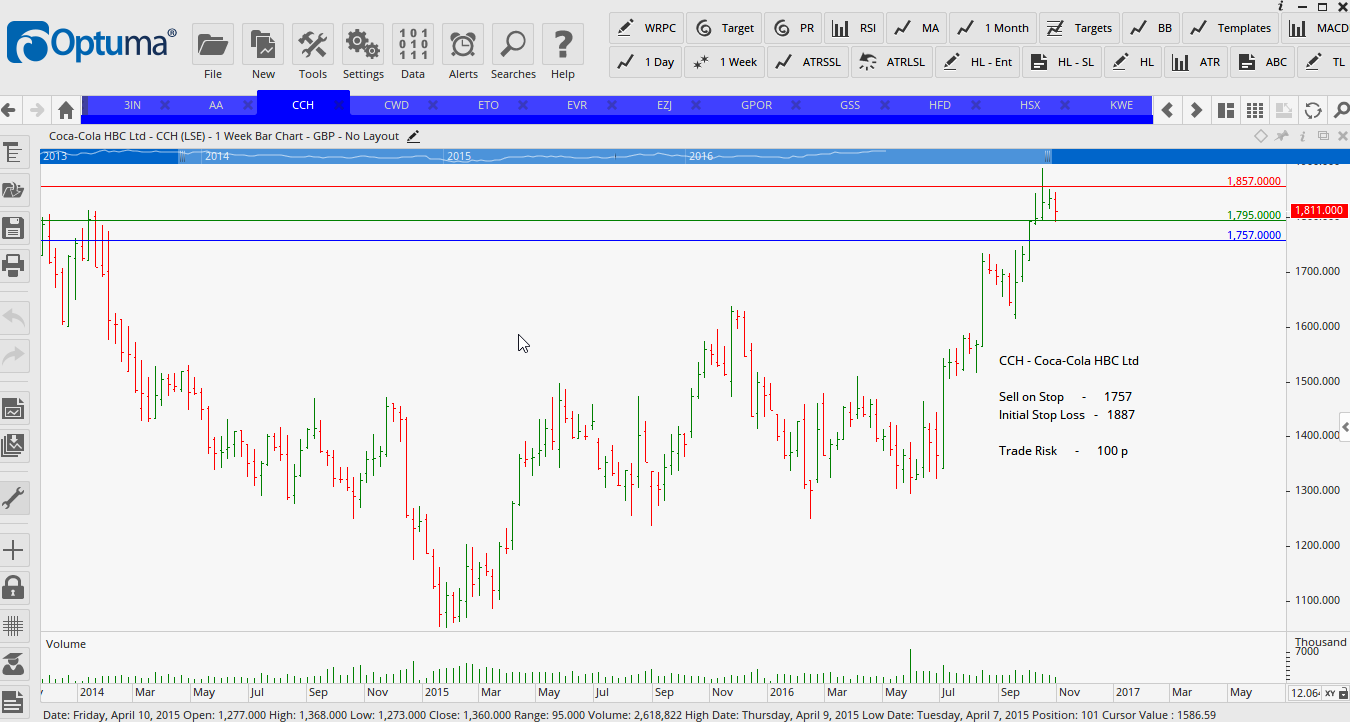 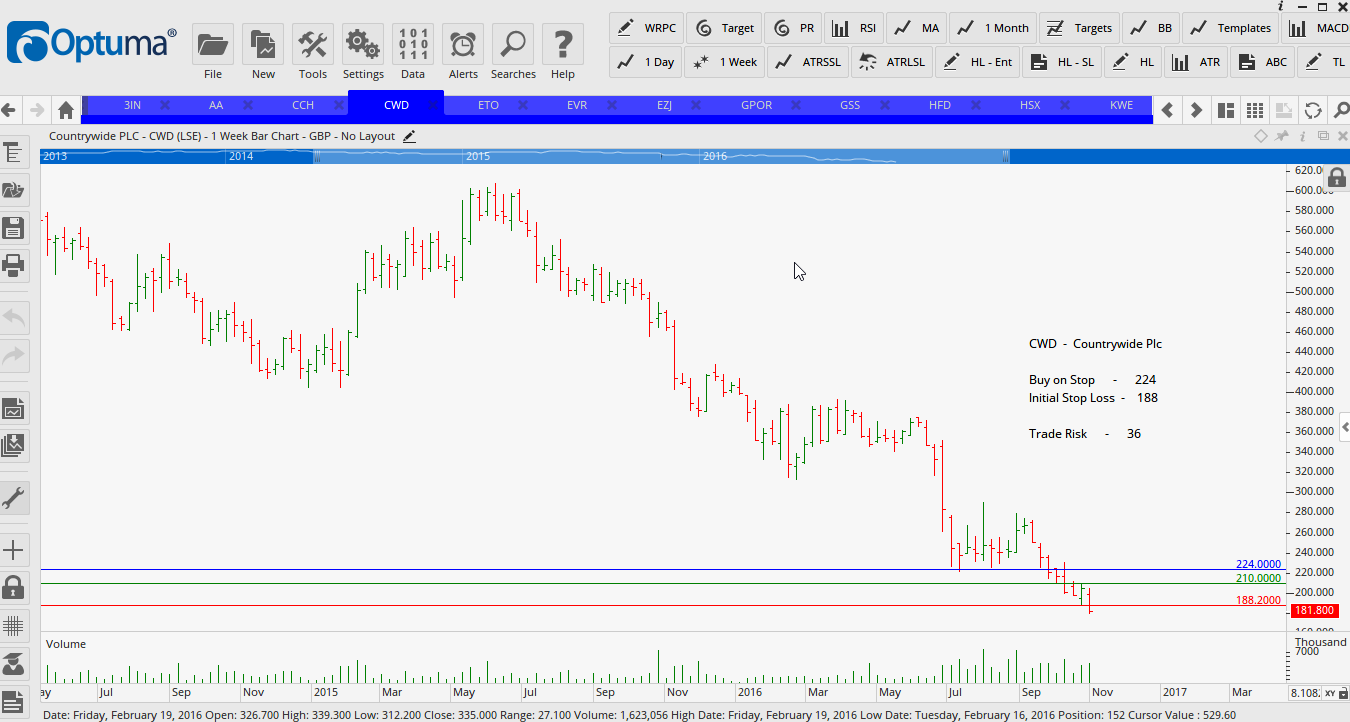 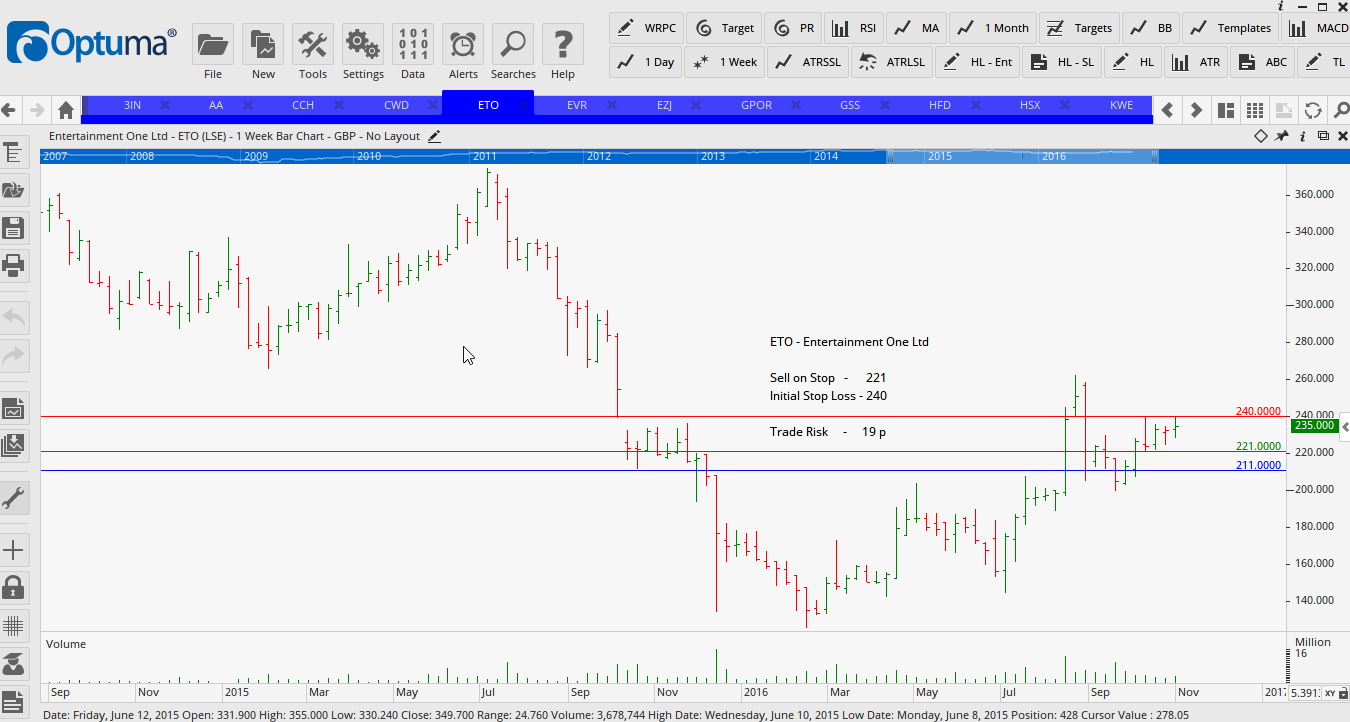 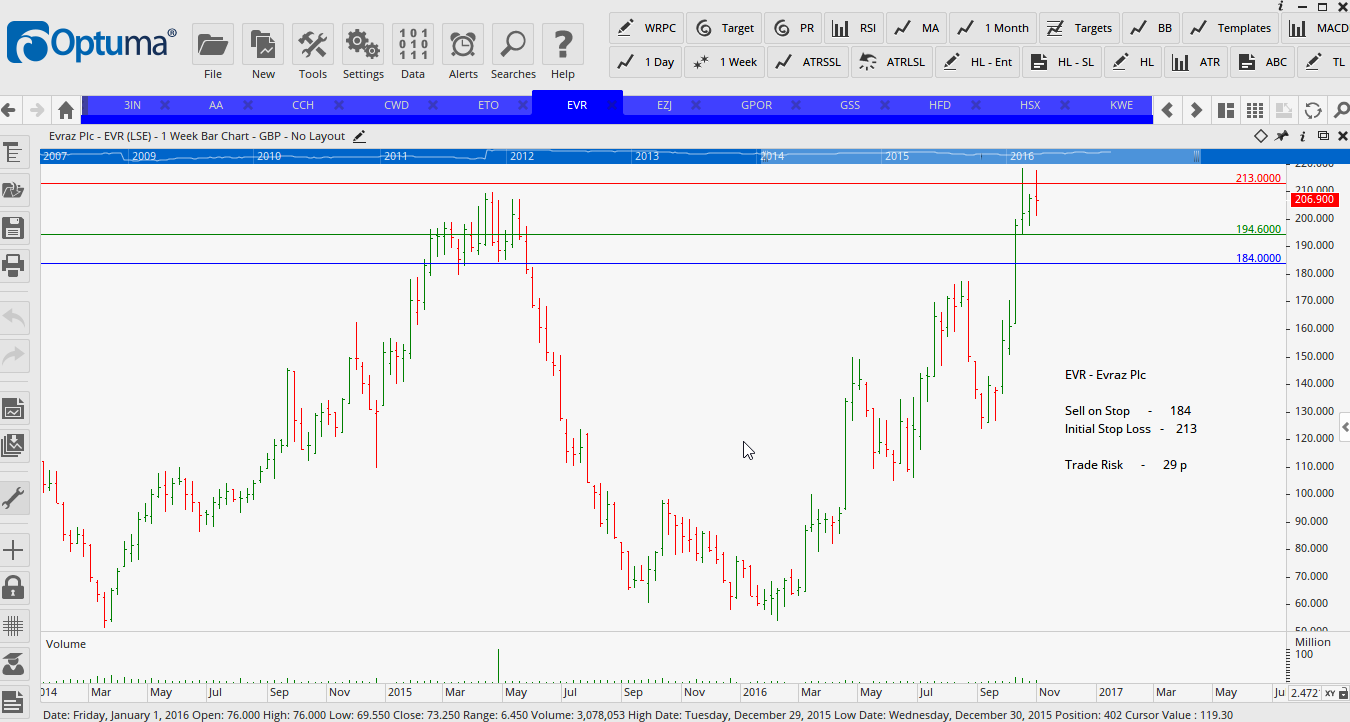 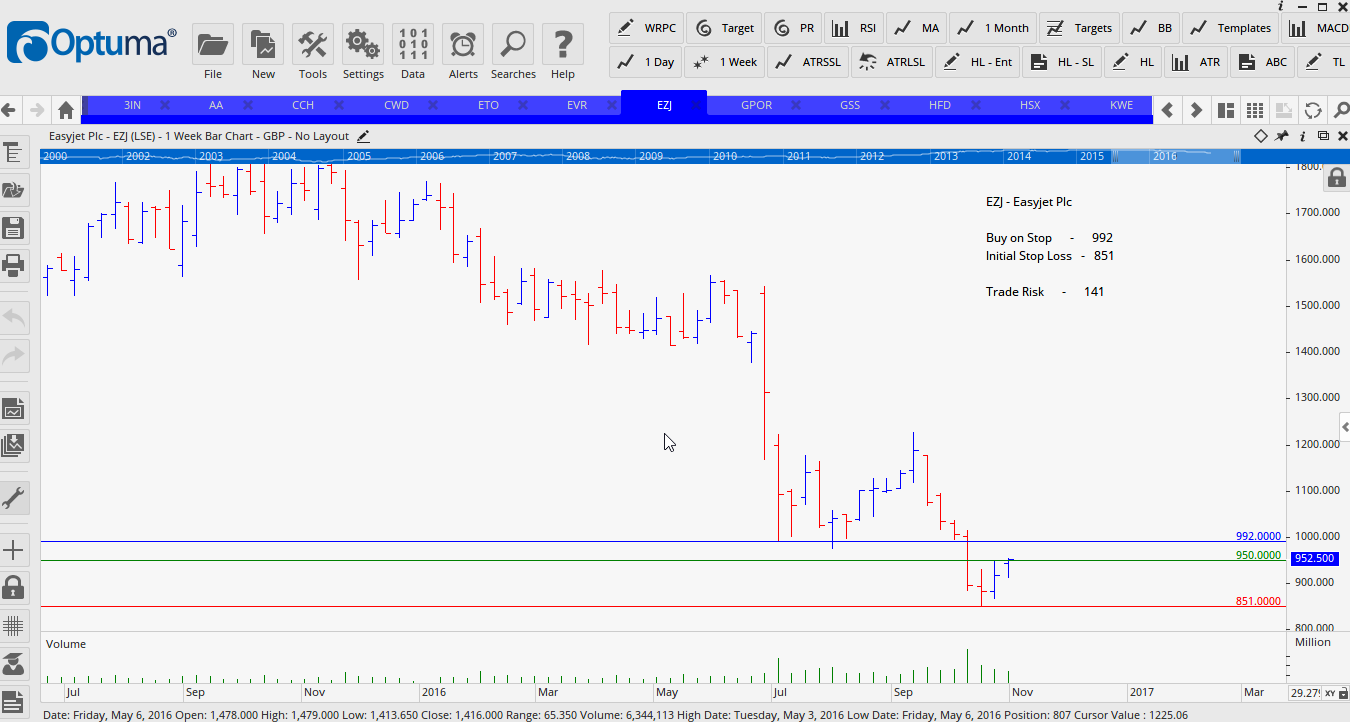 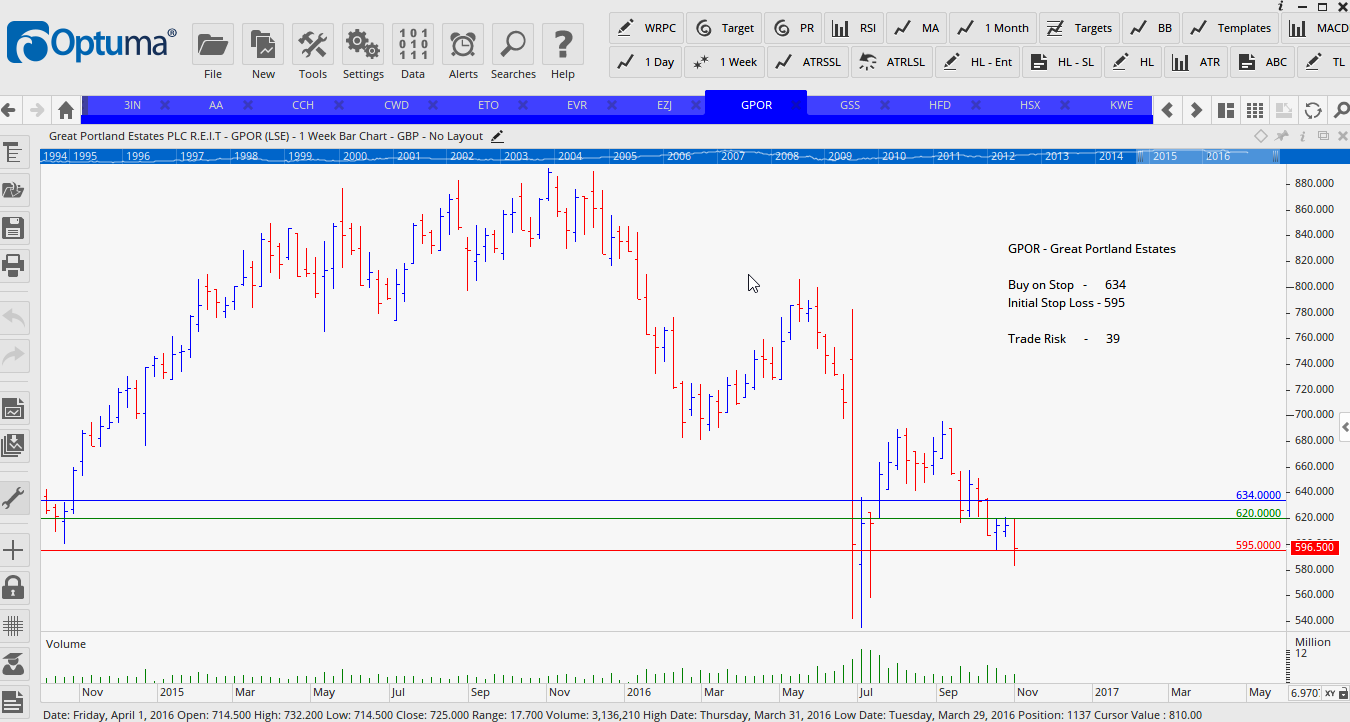 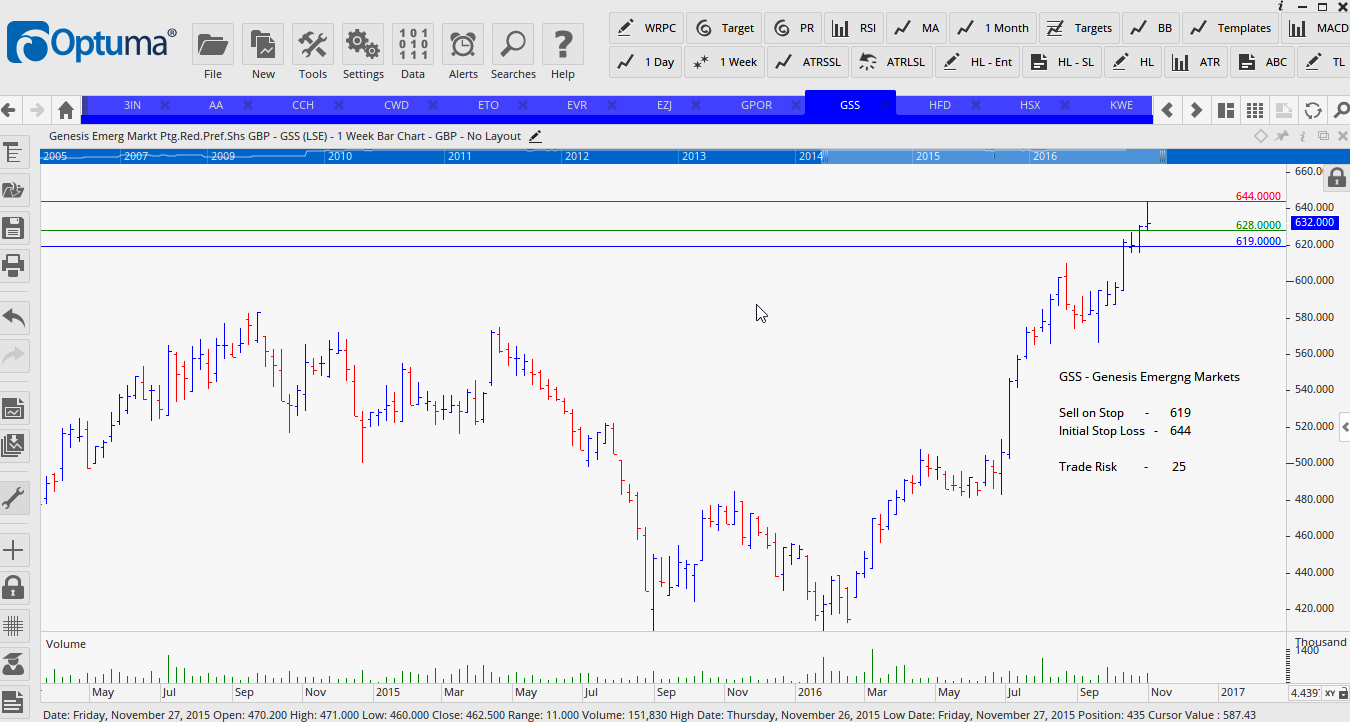 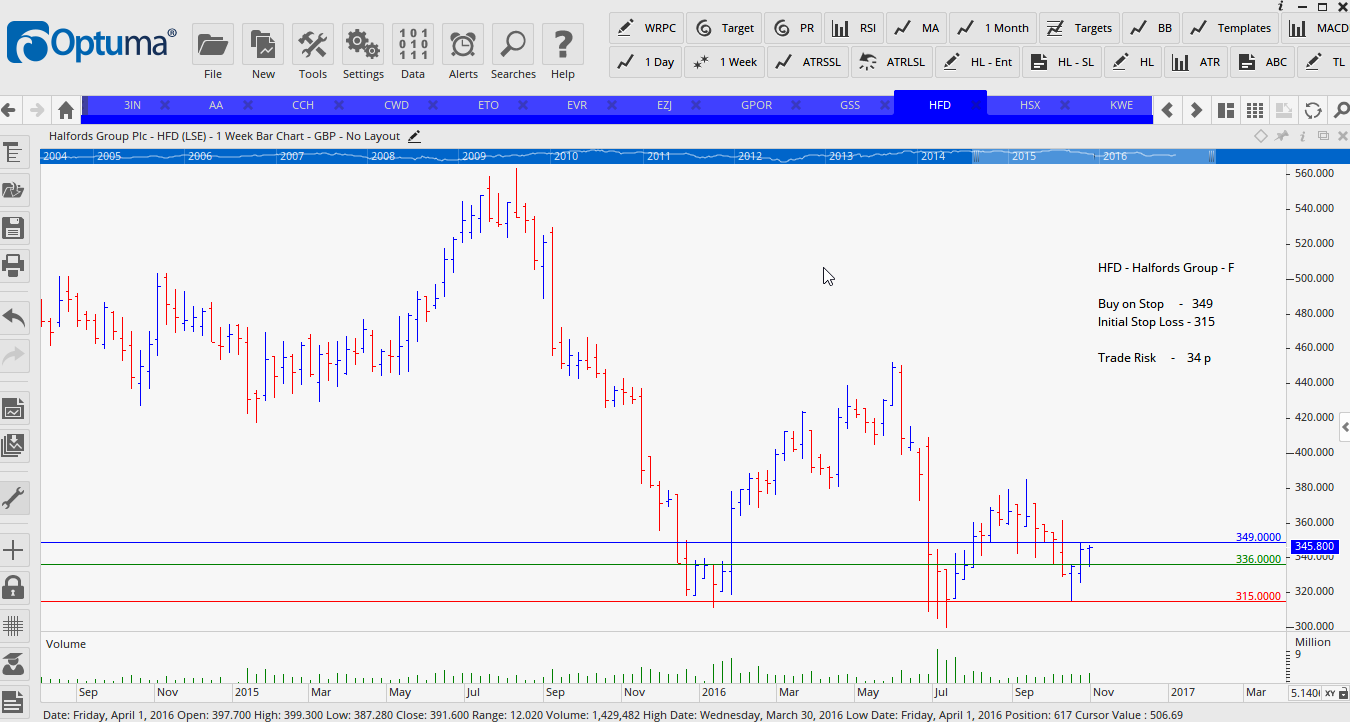 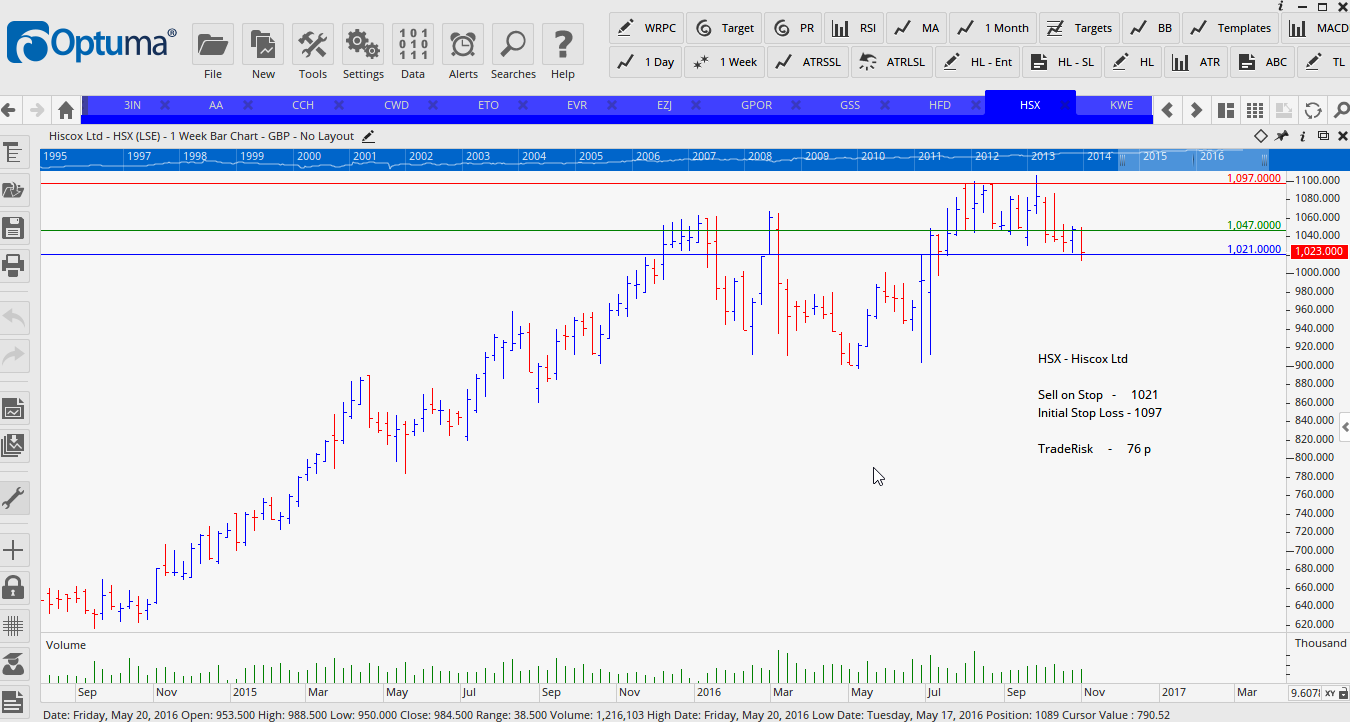 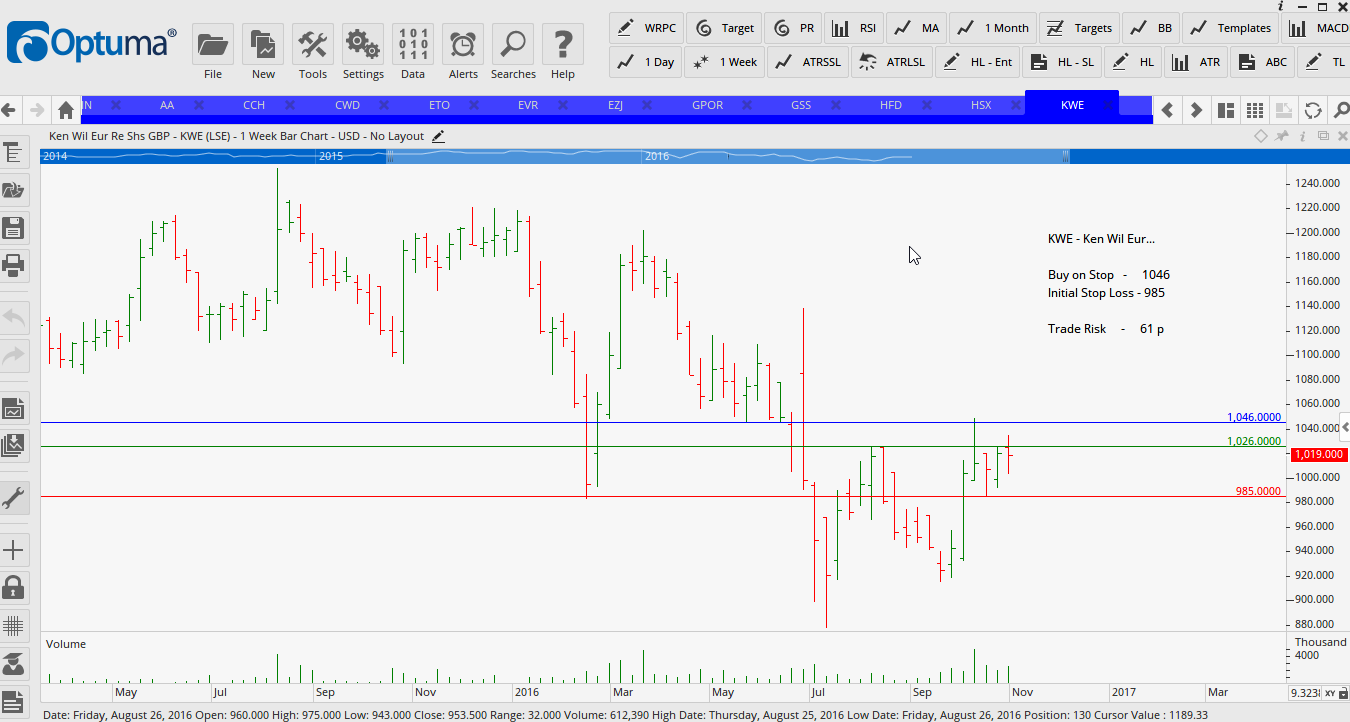 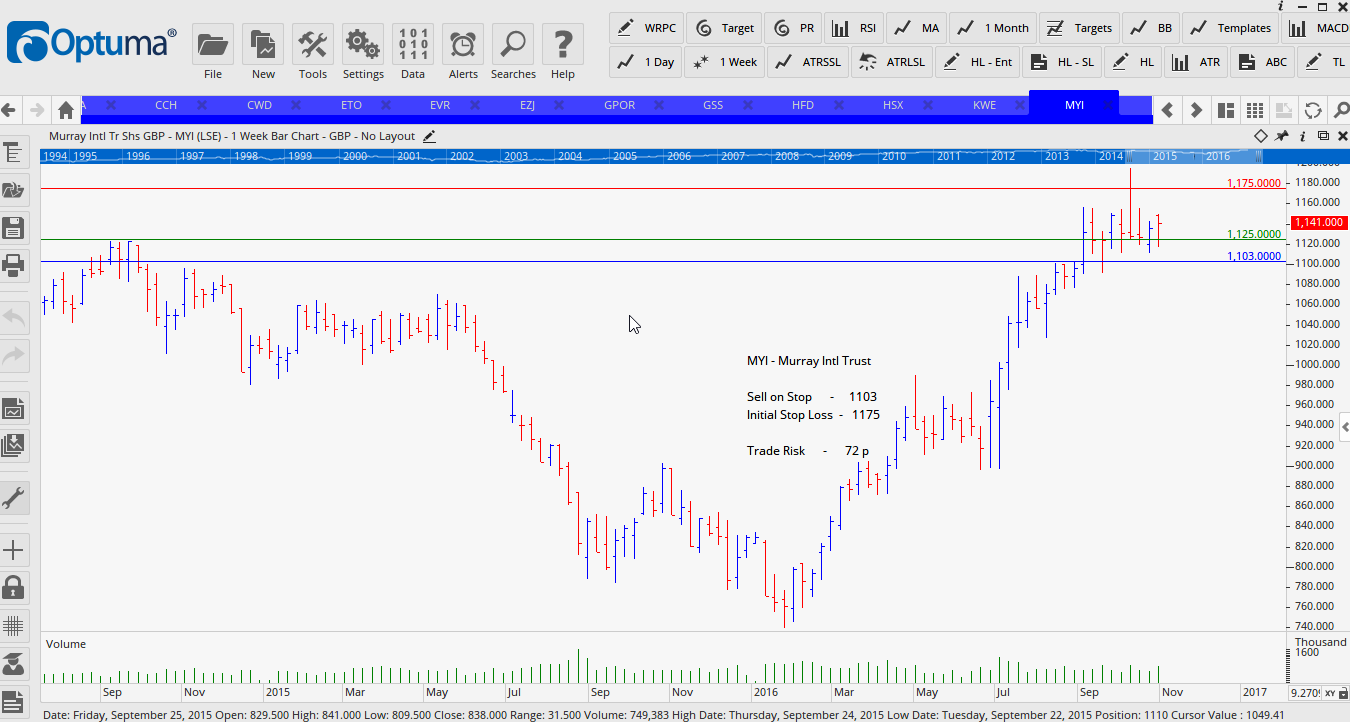 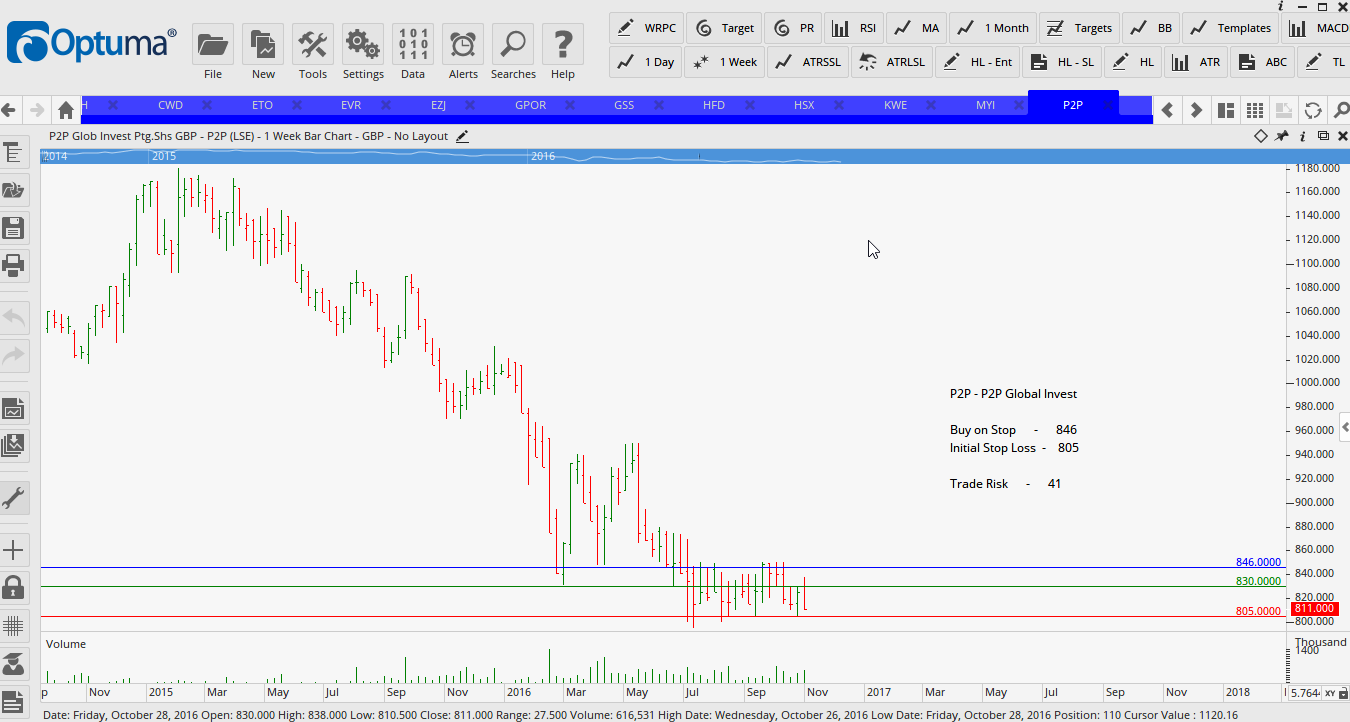 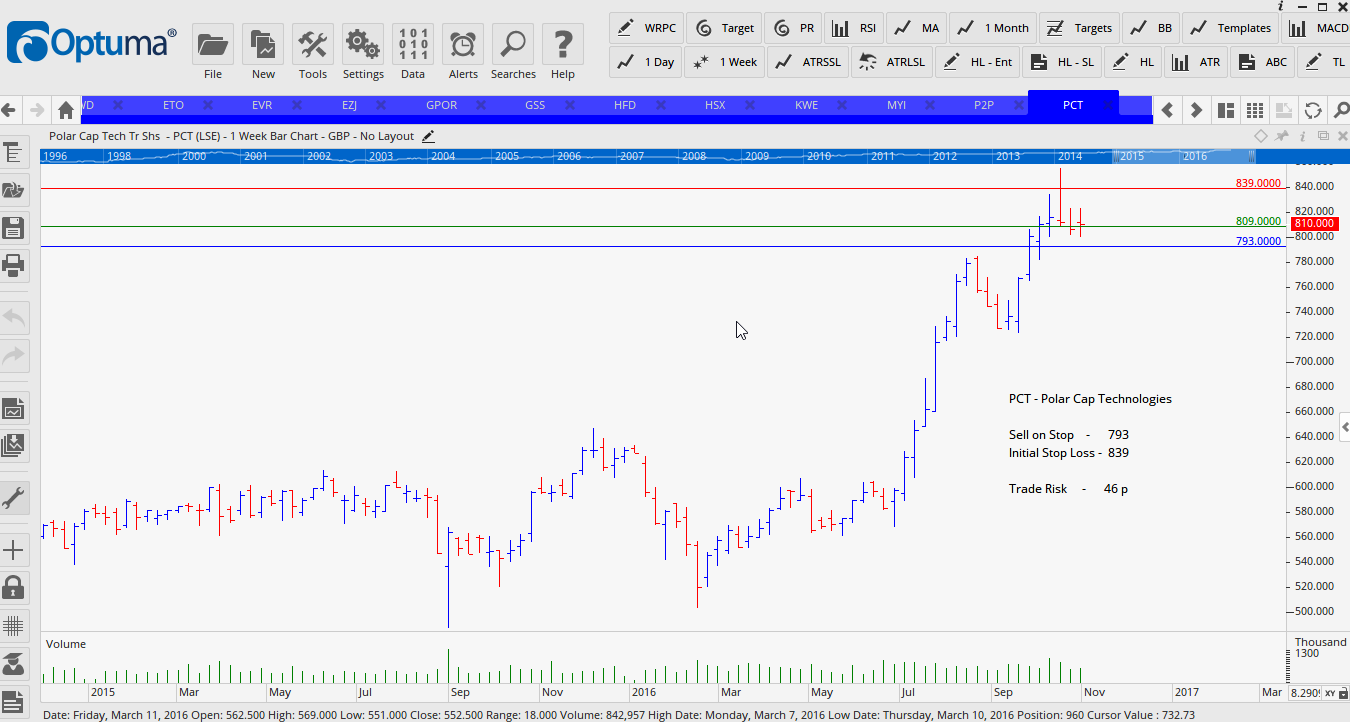 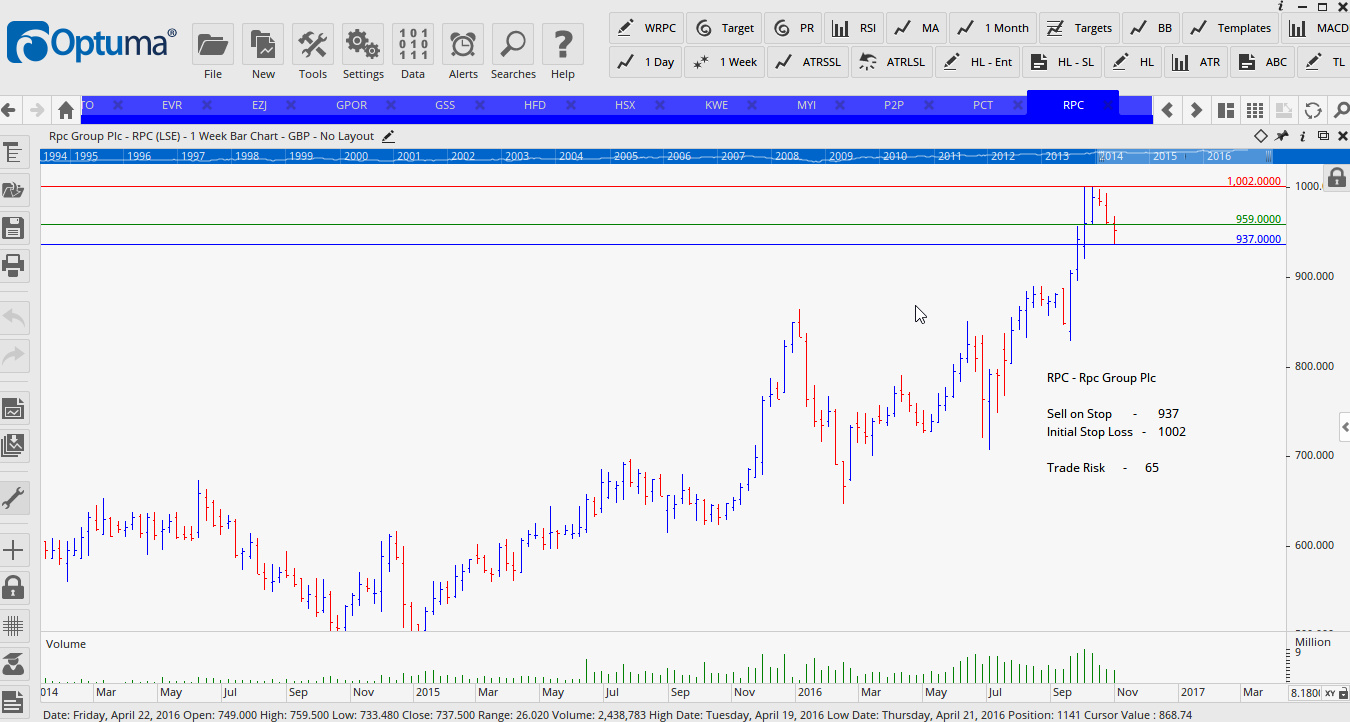 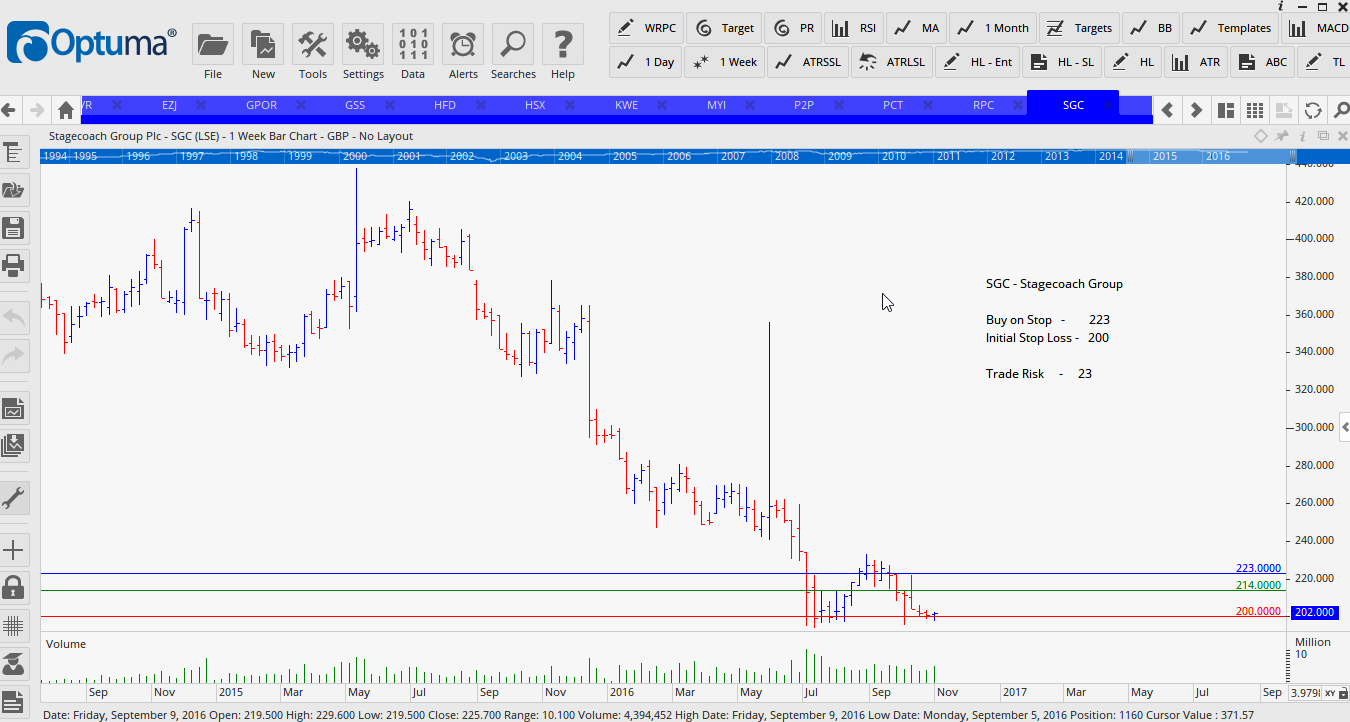 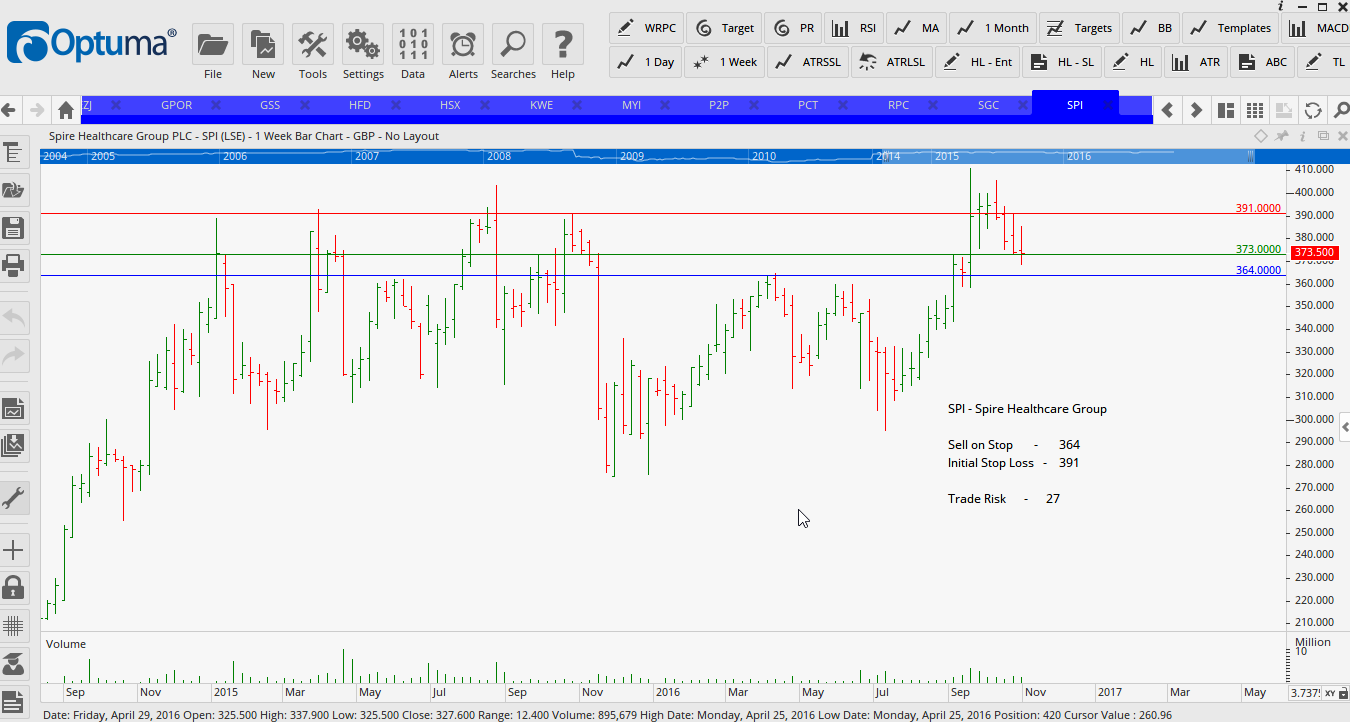 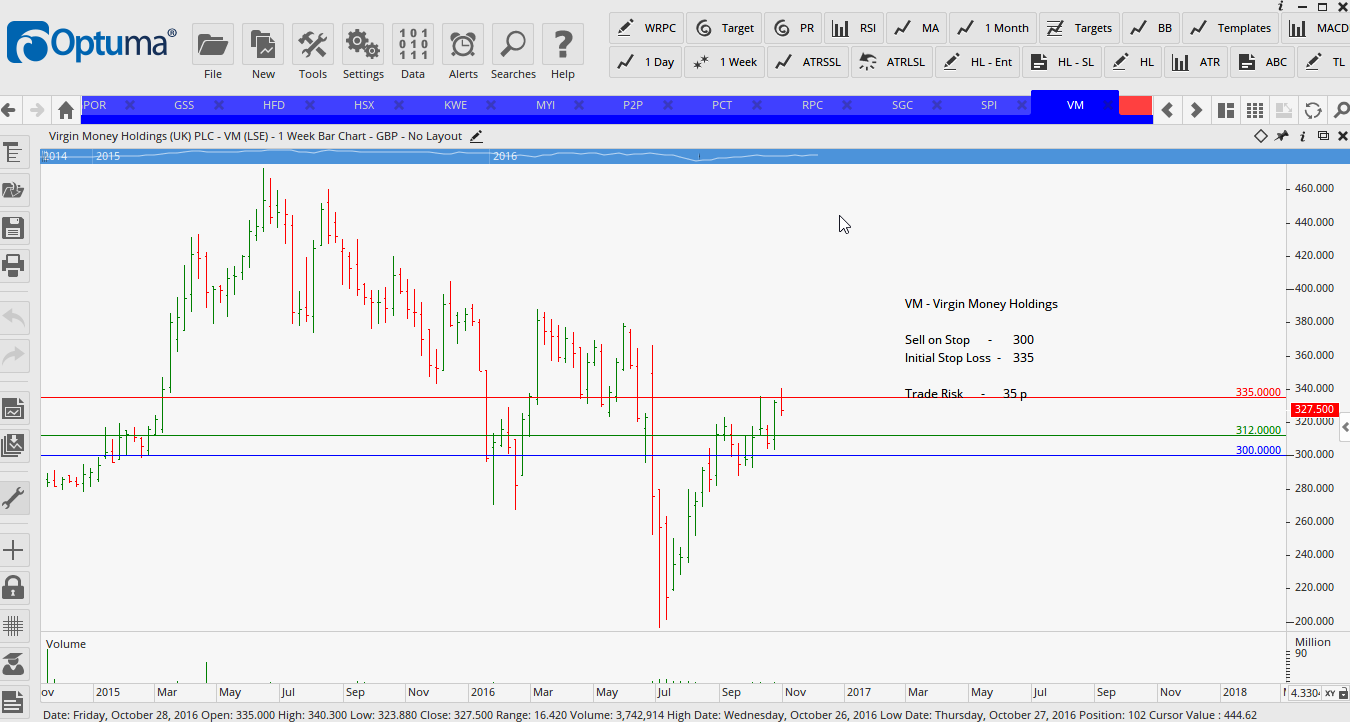 